 				Llanteg, Nr Amroth, Pembrokeshire, Wales, SA67 8PU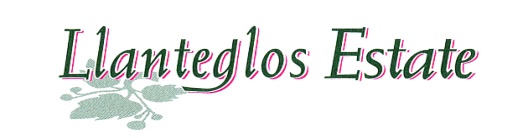 Tel: (01834) 831677    2020 TARIFF FOR SELF-CATERING ACCOMMODATION‘OAK LODGE’ sleeping 4 AND ‘GARDEN LODGE FLAT’ sleeping 7GARDEN LODGE FLAT – INDIVIDUAL ROOM RATES (ONLY AVAILABLE OUTSIDE HIGH SEASON):  Single en suite Room £30/night  (we have one single room)Double or Twin en suite room £50/night  (we have two doubles and one twin room)These are motel rates so breakfast is not provided but there is a shared kitchen and living/dining area.Tariff for self-catering & individual room hire includes bed linen, towels & utilities as well as parking for one vehicle in Oak Lodge & individual room hires and two vehicles in Garden Lodge Flat. MORE DETAILS ABOUT ACCOMMODATION, SITE FACILITIES & TERMS AND CONDITIONS – SEE OVERTHE SITE AND ACCOMMODATIONOak Lodge and the Garden Lodge Flat are located on a 10-1/2-acre holiday site with 32 self-catering units, a children’s play area, field, woodland, gardens, tennis court & licensed pub/clubhouse ‘The Wanderer’s Rest Inn’ .Oak Lodge (#32) sleeping up to 4 guests enjoys a prime spot at the end of the staggered terrace of eight ‘Woodland Lodges’ and comprises two floors. The ground level has 2 bedrooms (double and twin) and bathroom with bath, electric power shower, wash basin & toilet. The top floor has an open-plan kitchen/diner and living area with TV/DVD player, sliding glass doors to a south-facing balcony. Parking space for one vehicle at front. Garden Lodge Flat located on 1st floor and accessed by outside staircase sleeping up to 7 guests in 1 x single,  2 x doubles & 1 x twin room (all with en suite shower/toilet cubicle & TV); kitchen, living area with sofas, TV and dining table & chairs. Parking spaces are available nearby on the site.Kitchens in both units fully equipped for self-catering with fridge/freezer, electric cooker, microwave, kettle, toaster, pots, pans, crockery and cutlery. Iron and ironing board also included. Cots/high chairs & fold-out beds available on request.	CONDITIONS OF BOOKING FOR RENTING SELF-CATERING UNITS1.	A non-refundable deposit equal to one-third of the total rental, including supplements, is payable at the time of booking with the balance payable by 28 days prior to the start date of your holiday. Reservations made less than 28 days prior to the start of the stay are payable in full on booking. If the balance is not paid by the due date, it will be deemed that the hirer has cancelled.  No refund can be given if the holiday is cancelled less than 28 days before the start date of the holiday and guests are therefore advised to take out suitable holiday insurance.  2.	If a change of dates is requested, this may be possible given sufficient notice.  There is an administration charge of £20.00 for doing this.3.	A booking form must be completed prior to your arrival with the names of everyone staying in the accommodation.  The maximum number of people permitted to stay in each property is clearly stated and may not be exceeded and the Proprietors reserve the right to terminate the hire without notice and without refund in case of breach of this condition.4.	Car parking is entirely at the owner’s risk. Included in hire charge is one car for Oak Lodge and two cars for the Flat. Additional vehicles/trailers must be parked in the overflow car park and paid for in advance.5.	Pets are permitted in Oak Lodge by prior arrangement and the pet supplement is payable in advance.  Dangerous breeds are not permitted on the site. Pets are not permitted in the Garden Lodge Flat. Pets may not be left unattended in the property and should not be allowed in the bedrooms or on the sofas.  Dogs must be kept on a lead at all times within the grounds around the lodges but may be allowed to run off the lead in the field.  Owners must ensure dogs do not foul the paths, verges and children’s play area, particularly because of the danger to small children.  A receptacle for dog waste is located in the field.6.	Parents or guardians should note that a responsible adult must supervise children in the public areas, children’s play area and tennis court at all times.  The children’s play area is only for the use of children aged 12 or younger.  7.	Nothing other than proper toilet tissue may be put down toilets or the system is liable to blockage.8.	Smoking is not permitted inside the accommodation and smokers must not leave cigarette ends anywhere on the grounds of the site.9.	Bikes are not permitted inside the property but the Proprietors can arrange to store bikes under cover.10.	The key for the property is held in a secure key box, details of which will be supplied to the hirer prior to arrival. The accommodation may be accessed any time after 3 p.m. on the start day of the stay and must be vacated by 10 a.m. on the departure date.  11. 	The local authority has certain requirements regarding rubbish disposal and instructions are provided regarding the separation of food waste, bottles and miscellaneous recyclable material which should be followed. Only Council-issued bags are permitted in the rubbish containers by the entrance to the site. No bin liners, shopping bags and the like should be left there. Extra Council bags may be obtained from Reception if needed.12.	The Proprietors reserve the right to terminate the accommodation hire as a result of any disruptive or abusive behaviour.13. 	If there are any deficiencies found in the accommodation, the proprietors or their caretakers should be informed immediately and whilst the hirer is still on site in order that remedial action can be effected. 14.  	The hirer is responsible for the property and must take all reasonable care of it including leaving it in a clean condition upon departure and any damage must be reported and paid for.  If damage is discovered after departure of the hirer, the proprietors reserve the right to bill the hirer for any repairs, breakages or loss of items.15.	Guests should note that the site pub is under separate management and opening times vary depending on season. For further information about opening times, menus and events in the clubhouse call:  0770 662 2410Proprietors:  Tony & Jane Baron                     Email:  llanteglosestate@supanet.comTel: 	(01834) 831677            Website: https://www.selfcateringpembrokeshire.co.ukWEEK BEGINNINGSATURDAYNote – there is generally flexibility as to the start date and length of stay.WEEKLY RATES WEEKLY RATES SHORT BREAK NIGHTLY RATE For stays under 7 nights. Minimum stay 2 nights & stays under 3 nights addcleaning supplement: Oak Lodge £45/Flat £60SHORT BREAK NIGHTLY RATE For stays under 7 nights. Minimum stay 2 nights & stays under 3 nights addcleaning supplement: Oak Lodge £45/Flat £60Garden Lodge Flat individual rooms arealso available for hire outside high season – see rates at bottom of page. OakLodge£Garden Lodge Flat£Oak Lodge£Garden Lodge Flat£Jan 4,11,18,25/Feb 1,83205605085Feb 15 (1/2 Term)3806506095Feb 22,29/March 7,14,213305755290Mar 28/April 4,11 (Easter holidays)56584585125April 18,25             3806506095May 2 (Bank Holiday 4th May)57586090135May 9,16       41061565100May 23 (1/2 Term – Bank Hol 25th May)7601,140115170May 30/Jun 6,13,20,27/Jly 4,11,1856584585125July 25/Aug 1,8,15,22,29(High Season)8701,295130195Sept 5, 1256584585125Sept 19, 26/Oct 3,10,1741061565100Oct 24 (1/2 Term)51076575115Oct 31/Nov 7,14,21,28/Dec 5,123205605085Dec 19,26 (Festive Season)665995100150EARLY BOOKING DISCOUNTS  FOR 2020 (upon payment of deposit of one third total)EARLY BOOKING DISCOUNTS  FOR 2020 (upon payment of deposit of one third total)EARLY BOOKING DISCOUNTS  FOR 2020 (upon payment of deposit of one third total)EARLY BOOKING DISCOUNTS  FOR 2020 (upon payment of deposit of one third total)Bookings  made by: -WeekdiscountPark-week discount  4+ nights Loyalty Discount(former guests)29th February 202010%5%+ another 5%Rest of Year--10%SUPPLEMENTSDISCOUNTS AVAILABLE THROUGHOUT 2020Pet:  £8/night part week, £50/weekExtra vehicle or trailer: £5/night part week, £32/weekCot or Fold-out bed: £8/night part week, £50/weekThese cannot be claimed in addition to early booking discount & only ONE discount A or B is allowed per bookingDISCOUNT A:  Bookings of two or more weeks - deduct 5%DISCOUNT B: Seniors (over 65) – deduct 5%